SOMMERMØDER.Som før nævnt vil vi prøve at arrangere sommermøder i private haver henover sommeren. Vi har skullet undvære fællesskabet i lang tid så det kunne være dejligt at mødes. Da det jo foregår udendørs kan vi desværre blive nød til at aflyse hvis vejret er for dårligt den pågældende dag. Det vil komme ud på fællesmailen.Værterne bestemmer, hvad aftenen skal indeholde (sang, forkyndelse, leg, gåtur eller en god blanding ) Du medbringer selv kaffekurven, en stol/tæppe og evt. sangbøger (Fællessang og Sange & salmer) Er det svært at medbringe en stol så kontakt værterne – så har de nok en ekstra.Vi starter kl. 19.30.Vi glæder os til nogle gode hyggeaftener henover sommeren            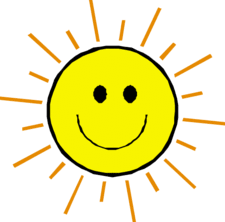 Onsdag d. 1. juli hos Louise og Jonas Madsen, Birkeholtvej 19, 7200 Grindsted.Tlf: 61692714 / 22998191Onsdag d. 8. juli hos Dorit og Jan Christensen, Tolvalenvej 26, 7260 Sdr. Omme Tlf: 24982330 / 20155880Onsdag d. 15. juli hos Merete og Jens Nielsen, Kolstrupvej 65, 7200 Grindsted.Tlf: 22315118 / 75322652Onsdag d. 22. juli hos Hanne og Ejler Skindhøj, Hestkærbrovej 22, 6823 AnsagerTlf: 61782966Onsdag d. 29. juli hos Bønne og Bjarne Gamborg, Plagborgvej 19, 7200 GrindstedTlf: 41610284 / 75310284Onsdag d. 5. august hos Eva og Peter Nielsen i Anlægget på Skovvej i Sdr. OmmeTlf: 23937913 / 51897913